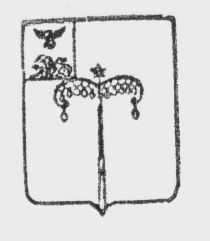 МУНИЦИПАЛЬНый РАЙОН «Красногвардейский район»Белгородской областиМУНИЦИПАЛЬНЫЙ СОВЕТ МУНИЦИПАЛЬНОГО РАЙОНА «КрасногвардейскИЙ Район»заседание                                   РЕШЕНИЕ                    ПРОЕКТ2023 года                                                                                                                                                  № В   соответствии   с   Федеральным   законом  от   06  октября  2003  года  № 131-ФЗ «Об общих принципах организации местного самоуправления в Российской  Федерации», Уставом муниципального района «Красногвардейский район» Муниципальный совет  Красногвардейского  района р е ш и л:1. Муниципальному бюджетному учреждению культуры «Центр культурного развития «Юбилейный» г. Бирюча Красногвардейского района (Еламков К.А.) безвозмездно передать: - администрации   городского   поселения «Город   Бирюч» муниципального района «Красногвардейский район» Белгородской области (Висторобский А.С.) баннер с люверсами 3x2 в количестве 1 штук на сумму 5000 рублей;- администрации Валуйчанского сельского поселения муниципального района «Красногвардейский район» Белгородской области (Ерыгин Ю.Н.) баннер с люверсами 3x2 в количестве 1 штук на сумму 5000 рублей;- администрации Верхососенского сельского поселения муниципального района «Красногвардейский район» Белгородской области (Ельчищев М.Б.) баннер с люверсами 3x2 в количестве 1 штук на сумму 5000 рублей;- администрации Веселовского сельского поселения муниципального района «Красногвардейский район» Белгородской области (Алексенко А.П.) баннер с люверсами 3x2 в количестве 1 штук на сумму 5000 рублей;- администрации   Верхнепокровского   сельского   поселения муниципального района «Красногвардейский район» Белгородской области (Флигинских Н.Н.)   баннер  с  люверсами  3x2  в  количестве  1  штук  на  сумму 5000 рублей;- администрации Засосенского сельского поселения муниципального района «Красногвардейский район» Белгородской области (Кулешов А.И.) баннер с люверсами 3x2 в количестве 1 штук на сумму 5000 рублей;- администрации Калиновского сельского поселения муниципального района «Красногвардейский район» Белгородской области (Малыхин А.Н.) баннер с люверсами 3x2 в количестве 1 штук на сумму 5000 рублей;- администрации Коломыцевского сельского поселения муниципального района «Красногвардейский район» Белгородской области (Зыбарев А.Н.) баннер с люверсами 3x2 в количестве 1 штук на сумму 5000 рублей;- администрации   Ливенского   сельского   поселения   муниципального района    «Красногвардейский     район»     Белгородской     области   (Шишлянников И.И.) баннер с люверсами 3x2 в количестве 1 штук на сумму 5000 рублей;- администрации Марьевского сельского поселения муниципального района «Красногвардейский район» Белгородской области (Кожухова Е.А.) баннер с люверсами 3x2 в количестве 1 штук на сумму 5000 рублей;- администрации Никитовского сельского поселения муниципального района «Красногвардейский район» Белгородской области (Дорохин Ю.А.) баннер с люверсами 3x2 в количестве 1 штук на сумму 5000 рублей;- администрации Новохуторного сельского поселения муниципального района «Красногвардейский район» Белгородской области (Татарницкая Т.Н.) баннер с люверсами 3x2 в количестве 1 штук на сумму 5000 рублей; - администрации Палатовского сельского поселения муниципального района «Красногвардейский район» Белгородской области (Степаненко А.Н.) баннер с люверсами 3x2 в количестве 1 штук на сумму 5000 рублей; - администрации Стрелецкого сельского поселения муниципального района «Красногвардейский район» Белгородской области (Бородин М.А.) баннер с люверсами 3x2 в количестве 1 штук на сумму 5000 рублей; - администрации Утянского сельского поселения муниципального района «Красногвардейский район» Белгородской области (Пищулов А.С.) баннер с люверсами 3x2 в количестве 1 штук на сумму 5000 рублей.2. Разместить данное решение на официальном сайте органов местного самоуправления муниципального района «Красногвардейский район» Белгородской области (biryuch-r31.gosweb.gosuslugi.ru) и в сетевом издании Красногвардейского района «Знамя труда-31» (https://gazeta-trud.ru).3. Контроль за исполнением решения возложить на постоянную комиссию по законодательству, Регламенту и депутатской этике Муниципального совета Красногвардейского района (Митусова М.Б.).О передаче материальных ценностейПредседатель Муниципального совета Красногвардейского района                 Л.Н. Митюшин